Fire – You should never use an elevator because it may break and you could get trapped in it.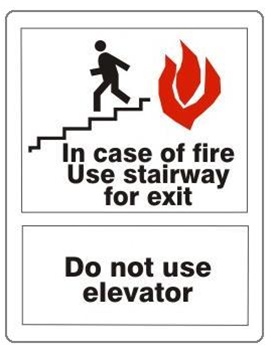 The stairs are a safe route because it is very unlikely that you would get trapped in them.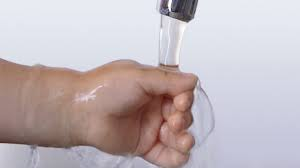 Burns/Sculds – You should always run COLD water on your hand after burning yourself.This will minimize the pain also.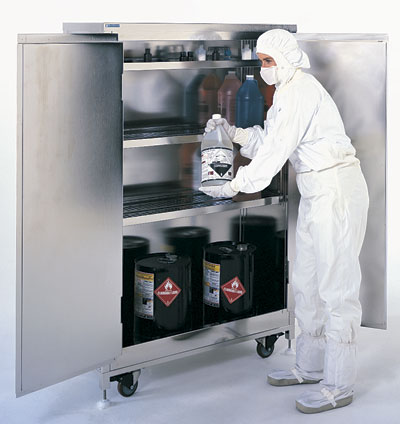 Chemicals – In this picture it shows that we should store chemicals in a separate projects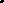 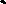        This will make sure that the chemicals do not get in food.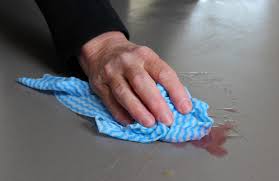 Slips/Trips/Falls –  This picture shows that you should wipe up spills right away so no one trips or slips on it.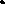 You should never wait to wipe up spills because someone could slip on it.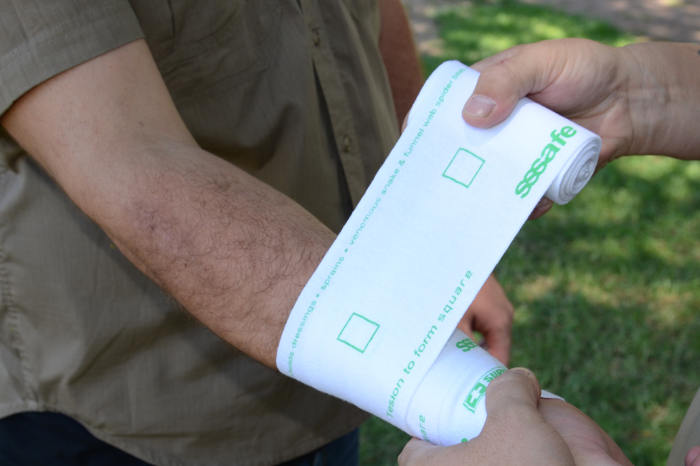 Cuts –  You should wrap the cut in a bandage or wrap.You should also apply pressure to the cut.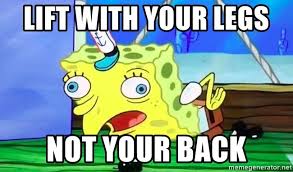 Heavy Lifting – You should lift with your knees not your back      You should get help if something is to heavy for you.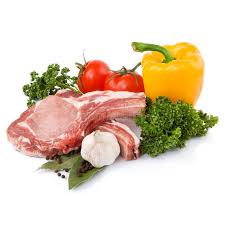 How to prevent food poisoning – You should never store raw meat with veggies.You should also use different cutting boards for meat and veg.Waste management – Make sure everything you throw away goes in the right bin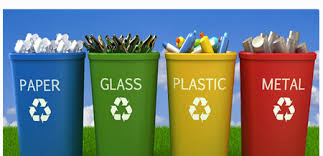 Double check that the thing you are throwing away goes in that bin.Personal hygiene – Make sure that you are clean before cooking food or going to work.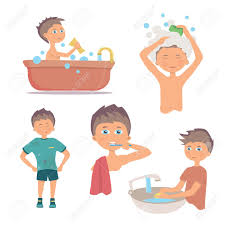 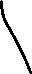 Wash your hands frequently